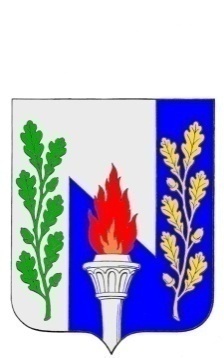 Тульская областьМуниципальное образование рабочий поселок ПервомайскийЩекинского районаСОБРАНИЕ ДЕПУТАТОВР Е Ш Е Н И Еот  «03» апреля   2024 года                                                           № 13-40Об отчёте главы администрации муниципального образования рабочий поселок  Первомайский о результатах  своей деятельности и деятельности администрации в 2023 году.              В соответствии с частью 11.1.статьи 35 Федерального закона от 6.10. 2003  № 131 – ФЗ «Об общих принципах организации местного самоуправления в Российской Федерации», на основании статьи 27, части 2 Статьи 38 Устава муниципального образования рабочий посёлок Первомайский Щекинского района, Собрание депутатов муниципального образования рабочий поселок  Первомайский, РЕШИЛО:          1. Отчет главы администрации МО р.п. Первомайский о результатах своей деятельности и деятельности администрации в 2023 году, принять к сведению (приложение).        2.  Признать работу главы администрации МО р.п. Первомайский о результатах своей деятельности в 2023  году –  удовлетворительной.       3. Признать работу и результаты деятельности администрации МО р.п. Первомайский в 2023  году – удовлетворительной..4. Настоящее Решение  подлежит  официальному опубликованию  в средствах массовой информации.5. Решение вступает в силу со дня подписания.Глава муниципального образованиярабочий поселок  Первомайский Щекинского района                                                                 М.А. ХакимовОТЧЕТ ГЛАВЫ АДМИНИСТРАЦИИ МО Р.П.ПЕРВОМАЙСКИЙШЕПЕЛЁВОЙ ИРИНЫ ИВАНОВНЫЗА 2023 ГОДНаше муниципальное образование входит в состав одного из крупных муниципалитетов Тульской области - Щекинский район, и является одним из его 8 муниципальных образований. Наш посёлок расположен очень удачно: рядом трасса М-2, хорошая транспортная доступность как до столицы, так и до районного и областного центров. Территория МО р.п. Первомайский - около 2 тысяч га, что составляет 5,4% от площади Тульской области. По состоянию на 01.01.2023 года численность населения Первомайского составляет 10180 чел. (это 10% от численности района).Мы с вами прекрасно понимаем, что социально-экономическое развитие поселка в значительной мере определяется финансово-хозяйственной и инвестиционной деятельностью предприятий, работающих на нашей территории. Крупных и средних предприятий на нашей территории работает около 137. Крупнейшими из них являются, конечно же, градообразующее предприятие АО «Щекиноазот», а также Первомайский завод ЖБИ, Тульское управление магистральных газопроводов и ООО «Ди Ферро». Наличие в индустриальном парке Первомайский складских и производственных площадей, с готовой технологической инфраструктурой, создает условие для развития малого и среднего бизнеса.По данным статистики среднемесячная заработная плата по крупным и средним предприятиям поселения, в 2023 году возросла по сравнению с прошлым годом на 10,43% и составила почти 74 тысячи рублей. За 2023 год объем отгруженных товаров собственного производства, выполненных работ и услуг составил 45,7 млрд. рублей, что на 30,4% ниже уровня 2022 года, из которых 34,5 млрд. (75,47%) от всего объёма составляет отгрузка товаров градообразующего предприятия АО «Щекиноазот», которая на 70% ориентирована на экспорт. За отчетный период объем отгруженных товаров снизился, что привело и к снижению прибыли предприятия, что обусловлено неполной загрузкой мощности производства метанола в связи с дефицитом подвижного состава. Капролактам и метанол остается под полным запретом в страны ЕС, а ранее данные поставки составляли 50-60% от общего объема производства. На данный момент указанные объемы полностью переориентирован в страны Азии и Турции по более низкой цене. Проводимая комплексная работа по созданию комфортной бизнес-среды позволяла сохранять стабильной ситуацию на рынке труда, а также создавать новые рабочие места. Уровень официально регистрируемой безработицы в 2023 году уменьшился на 0,5%  и составил 0,12 % численности рабочей силы (в то время как за 2022 год уровень безработицы составлял 0,17%).По данным ЦЗН г. Щекино количество вакансий, заявленных работодателями на 1 января 2024 г., составило 1984 человека. Очевидна существенная потребность в рабочей силе.Объем инвестиций в основной капитал по крупным и средним предприятиям в отчетном году, по предварительным данным, составил 15 млрд. рублей, что в сопоставимых ценах меньше на 19% соответствующего периода прошлого года. Данная цифра весома и значима, но её снижение  обусловлено объективными причинами: пик  вложений в инвестпроекты градообразующего предприятия пройден. Основным инвестором в настоящий момент продолжает оставаться АО «Щекиноазот» (13,8 млрд. рублей инвестиций или почти 92% от общего объема инвестиций в основной капитал). По доли в областном масштабе это второй показатель по рейтингу среди муниципальных районов Тульской области. В настоящий момент продолжается реализация таких инвестиционных проектов как:- строительство комплекса производства аммиака мощностью 525 тыс. тонн в год и карбамида мощностью 700 тыс. тонн в год. Объём инвестиций составляет более 40,2 млрд. рублей. Срок окончания проекта 2025 г.;- организация производства концентрированного малометанольного формалина мощностью 110 тыс. тонн в год на промышленной площадке АО «Щекиноазот» (с дальнейшей переработкой на производственных мощностях ООО «Бакелит- Щекиноазот»). Объём инвестиций составляет более 2,5 млрд. рублей. Срок реализации проекта до 2025 г.На предприятии за отчетный год создано 71 высокопроизводительное рабочее место, а среднесписочная численность составила 3144 человека. Доля численности работников АО «Щекиноазот» в среднесписочной численности работников всех организаций, осуществляющих деятельность в МО, составила 53,3%.По данным налоговой службы на Первомайском осуществляют деятельность 240 субъектов малого и среднего предпринимательства, в том числе 160 ИП.На территории нашего муниципального образования работают учреждения районной и областной подчиненности: «Первомайская кадетская школа-интернат» (327 воспитанников), «Первомайская детская школа искусств» (368 учащихся), «Центр детского творчества» (843 ребенка), Щекинское спецучилище, а также Центр образования, в состав которого входят две средние общеобразовательные школы №15 и №16 (1098 учащихся); четыре детских сада №№18,19,20,21(375 воспитанников).В 2023 году среди выпускников Центра образования было 4 медалиста.В дошкольных учреждениях поселка Первомайский отсутствуют очереди на посещение детских садов, имеются вакантные места.Сеть лечебно-профилактических учреждений поселка представлена тремя учреждениями здравоохранения областного подчинения:- филиалом № 3 ГУЗ Щекинской районной больницы, основной проблемой которого является дефицит кадров;- Первомайским домом-интернатом для престарелых и инвалидови коммерческим стоматологическим кабинетом.На базе санатория «Синтетик» продолжает функционирование пункт временного размещения для граждан, прибывших из ДНР и ЛНР. На текущий момент в ПВР зарегистрировано 162 человека. Профильными организациями и учреждениями указанным гражданам на постоянной основе оказывается вся необходимая помощь. В течение 2023 года ДК «Химик» были организованы культурно-массовые мероприятия для проживающих в ПВР.Коммунальные услуги в МО обеспечивают такие предприятия как АО «ЩЖКХ», электроснабжение - АО «ТНСэнергоТула», обслуживание освещения уличной сети - ОАО «ЩГЭС», газоснабжение - филиал ОАО «Газпром газораспределение Тула» в г. Щекино. Подача теплоносителя производится с Первомайской ТЭЦ ОАО «Щекиноазот», водоснабжение - с Воздремского водозабора МО Яснополянское.При подготовке к отопительному сезону 2023-2024 годов был проведен ремонт на 4 бойлерных, заменено 1,5 км. аварийных тепловых сетей. По государственной программе «Обеспечение качественными услугами жилищно-коммунального хозяйства населения Тульской области» были выделены денежные средства в сумме 15,3 млн. рублей для замены 5 участков трубопровода теплоснабжения, с долевым финансированием федерации, субъекта и местного бюджета. На территории МО управление многоквартирными домами осуществляют 5 управляющих компаний: «Ремжилстрой», «Эверест», «ЩУК», «Старатель» и «Крепость».Собственники многоквартирных домов вправе самостоятельно выбирать способ управления домом и управляющую компанию, а также определять перечень работ и тариф по статье содержания жилья в рамках договора управления многоквартирным домом. В случае, если собственники не реализовали данное право, закон обязывает администрацию провести конкурсные процедуры по выбору УК с тарифом, рассчитанным уполномоченной на то компанией. Для проведения разъяснительной работы с жителями администрацией инициировано проведение очных собраний, но, к сожалению, на этих встречах регулярно фиксируется низкая явка.На протяжении нескольких лет реализуется региональная программа капитального ремонта общего имущества в многоквартирных домах. В рамках которой проводятся работы по капитальному ремонту кровли, фасада, внутридомовых инженерных систем водоснабжения, водоотведения, тепло-, электро- и газоснабжения.В 2023 году капитальный ремонт электроснабжения проведен в 11 многоквартирных домах посёлка, отремонтирован фасад 1 МКД, замена канализации 1 МКД, водоснабжение 1 МКД, капитальный ремонт кровли 1 МКД, замена сетей теплоснабжения в 1 МКД. В 2024 году планируется проведение капитального ремонта (замена сетей канализации) в 3 МКД. Актуальную информацию об этом можно увидеть на официальном сайте Фонда или обратится к нашим специалистам, которые Вам помогут.На оплату электроэнергии уличного освещения из бюджета поселения было израсходовано 7,2 млн. руб.Рассматривая основные параметры бюджета нашего МО, можно проследить позитивную тенденцию. Так, в 2023 году доходы бюджета возросли на 26% с 173,5 млн. руб. до 218,7 млн. руб.:- объем налоговых и неналоговых доходов возрос почти на 21% с 166,5 млн. рублей до 200,9 млн. рублей;- объем безвозмездных поступлений возрос на 154,3% с 7,0 млн. рублей до 17,8 млн. рублей.В структуре собственных доходов в 2023 году по сравнению с 2022 годом:- возрос налог на доходы физических лиц с 51,1% до 63,3% (с 88,7 млн. руб. до 127,3 руб.);- снизился показатель налогов на имущество (земельный налог и налог на имущество физических лиц) с 34% до 28% (с 58,9 млн. руб. до 56,1 млн. руб.); - снизились доходы от использования имущества, находящегося в государственной и муниципальной собственности с 10% до 8% (с 17,4 млн. руб. до 16,0 млн. руб.);- повысился процент прочих доходов с 0,6% до 0,7% (с 1,1 млн. руб. до 1,4 млн. руб.).Расходы бюджета в 2023 году возросли по сравнению с 2022 годом на 7,4% с 186,3 млн.руб. до 200,1 млн.руб. На конец 2023 года просроченная кредиторская задолженность и муниципальный долг отсутствовали. Бюджет муниципального образования за 2023 год исполнен с профицитом – 18,6 млн.руб. В рамках непрограммных расходов, за счет средств федерального бюджета, ежегодно около 300 тысяч рублей направляется на осуществление первичного воинского учета. С целью проведения мероприятий по подготовке неработающего населения нашего посёлка при угрозе и возникновении чрезвычайных ситуаций и военных конфликтов, а также оказания консультационных услуг в области гражданской обороны, в здании библиотеки продолжал функционирование  учебно-консультационный пункт с уголком по гражданской обороне с наличием  информационно-справочного стенда с материалами для пропаганды знаний и информирования населения по данным вопросам.Отмечу, что не первый год наше МО занимает первое место в смотре-конкурсе на лучшую учебно-материальную базу по вопросам ГО и защиты населения от ЧС среди муниципальных образований района.В 2023 году был произведен ремонт защитных сооружений ГО.Актуальным является вопрос обеспечения защиты населения нашего посёлка от бродячих бездомных животных. Постановлением правительства Тульской области утвержден Порядок осуществления деятельности по обращению с животными без владельцев. Полномочия по проведению данных мероприятий переданы в администрацию Щёкинского района, куда нами и направляются заявки на отлов бродячих животных.В марте месяце 2023 года нами направлены для рассмотрения предложения о внесении ряда изменений в отдельные законодательные акты Российской Федерации, исключающие возврат ранее отловленных животных без владельцев на прежние места обитания. Таких предложений много со всей России, и мы  надеемся на изменение в федерального законодательства по данному вопросу.Для обеспечения пожарной безопасности населения 2 раза в год на нашей территории проводится комиссионная проверка наружных источников противопожарного водоснабжения (пожарных гидрантов). В случае выявления неисправных, незамедлительно проводятся работы по их замене. В 2023 г. заменено 2 гидранта на общую сумму 62,9 тыс. руб. В настоящее время в границах нашего муниципального образования функционирует 101 пожарный гидрант.В 2023 году в рамках муниципальной программы «Улучшение жилищных условий граждан» были переселены жители из аварийного дома № 4 по ул. Административная. На указанные цели из бюджета муниципального образования выделено 19,2 млн. рублей (куплены 6 квартир). По итогам отчётного года все аварийные дома были расселены за счёт средств местного бюджета.Также в текущем году за счет средств местного бюджета были проведены следующие работы:- ремонт квартиры по адресу ул.Октябрьская, д.3, кв.8 на 650 тыс. руб.;- ремонт системы водоотведения цокольного этажа по Интернациональному проезду, д.2 на 400 тыс. руб.;- ремонт системы водоснабжения по ул.Западная на 110 тыс. руб.;- ремонт помещения по ул.Пролетарская, д.14 (красный уголок) на 200 тыс.руб.;- ремонт системы отопления в здании администрации на 1 млн. руб.Ямочный ремонту дорог посёлка обошелся бюджету в  2,7 млн. руб.Ремонт асфальтобетонного покрытия по ул. Комсомольская - 4,5 млн. руб, по ул. Интернациональная - 2,9 млн. руб. Устройство ливневки по ул.Химиков, д.2 - 295 тыс.руб. Замена леерных ограждений была проведена на 4,3 млн.руб.По совместной закупке, в рамках муниципального контракта с ГУ ТО «Тулаавтодор», проведен ремонт асфальтобетонного покрытия автомобильных дорог ул. Советская, ул. Стадионная, участок ул. Пролетарская, участок от ул. Л.Толстого до ул. Химиков на сумму 10, 9 млн. руб.Содержание объектов дорожной инфраструктуры обошлась бюджету в  2,5 млн. руб.К сожалению, в связи с неисполнительностью подрядчиков, заключивших муниципальные контракты на ремонт асфальтобетонного покрытия дороги по ул.Пролетарская на сумму 5,2 млн. руб. и по пр.Улитина на сумму 13,0 млн. руб.  в отчетном году работы не были исполнены. В связи с чем, окончательное выполнение и последующая приемка работ перенесена на год текущий. Со своей стороны мы предпринимали все возможные меры. Велась претензионная работа, в результате обращения в прокуратуру нерадивые подрядчики были оштрафованы на 1 534 599,33 руб.В связи с неисполнением подрядной организацией своих обязательств по ремонту пляжной зоны, администрацией МО р.п.Первомайский Щёкинского района в феврале 2024 г. в арбитражный суд Тульской области направлено исковое заявление о расторжении муниципального контракта и взыскания неустойки.Механизированная уборка территории МО в зимнем и летнем периодах обошлась бюджету в 8,6 млн. руб. Снежная зима внесла свои коррективы в производство работ. Силами подрядной организации для оперативной ликвидации последствий снегопадов была организована круглосуточная работа спецтехники и рабочих. На постоянной основе проводились мероприятия по очистке от снега проезжей части, формирование снежных валов для последующего вывоза в ночное время, а также обработка песко-соляной смесью автодорог территории МО.В отчетном году для благоустройства поселка был закуплен трактор на сумму 4,2 млн руб.По программе «Формирование современной городской среды» были проведены работы по благоустройству дворовой территории по пр.Улитина, д.1 (выпиловка старых деревьев, посадка сосен, установка урн). Общий объем средств на выполнение работ составил 226,2 тыс. рублей. По этому объекту  мы не удовлетворены внешним видом  посаженных сосен. И заказчик данных работ - Щекинский район - в рамках гарантийных обязательств должен обязать подрядчика исправить ситуацию. В 2023 году в рамках реализации программы «Организация благоустройства территории» продолжены работы по благоустройству общественных пространств поселка на сумму 26,8 млн. руб. Это работы по:- разработке проектной и сметной документации на замену сетей теплоснабжения;- спиливанию и кронированию деревьев на территории МО;- водоснабжению пруда речной водой;- очистке пруда по ул.Солнечная;- ремонту спортивного оборудования (баскетбольное кольцо +Божья коровка);- ремонту памятников Л.Н.Толстого и А.С.Пушкина;- пескоструйной очистке и покраске урн;- акарицидной обработке общественных пространств.Для озеленения поселка высажены цветы, липы, кустарники. Уборка несанкционированных свалок на территории муниципального образования обошлось бюджету в 350,0 тыс. рублей. Был произведен перенос контейнерной площадки на ул.Солнечная.В отчетном году проведены работы по замене аварийного бетонного забора со стороны улицы Комсомольской на сумму 1, 5 млн.руб.  и текущие работы по обслуживанию футбольного поля. Годовое содержание охраны стадиона обходится бюджету в 1,5 млн.В 2023 году, как и в предыдущие годы, для сохранности муниципального имущества установлены дополнительные камеры видеонаблюдения. Общая система мониторинга и контроля на данный момент состоит из 84 камер и, в значительной мере, охватывает не только основные общественные пространства, но и участки автодорог, пешеходных зон, остановочных павильонов и контейнерных площадок. Заключен контракт со специализированной организацией на круглосуточную охрану парковой зоны и площади. Эти мероприятия существенно повысили безопасность населения и гостей поселка, пресекли противоправные действия и, в некоторых случаях, помогли органам УВД в раскрытии преступлений и поиске нарушителей общественного порядка. В рамках межмуниципального сотрудничества организовано патрулирование территории поселка силами охранного предприятия «Штаб Народной Дружины». На выполнение данного мероприятия из бюджета МО в 2023 году выделено 62 тыс.руб.	Культурно-досуговую деятельность на территории нашего МО осуществляет творческий коллектив МАУК ДК «Химик». 	Сотрудниками ДК за 2023 год проведено 180 очных мероприятий, на которых присутствовало около 33 тысяч человек. Коллектив ДК принимал участие в 43 фестивалях и конкурсах, в том числе международных и всероссийских. Отмечу участие в Президентском фонде культурных инициатив с проектом творческого фестиваля-конкурса рабочей молодежи «ZAVODимся».                     	В ДК «Химик» организовываются и проводятся тематические вечера, детские праздники и театрализованные представления, познавательные программы, спектакли, концерты и вечера отдыха.	Дом культуры – активный участник социального партнёрства, в которую включены все структуры местного сообщества: это градообразующее предприятие, общественные организации, образовательные и детские дошкольные учреждения посёлка, дом-интернат для престарелых и инвалидов. 	В 2023 году, при поддержке АО «Щекиноазот», продолжилась работа проекта «Щекинский метод. Театры-детям». 	За отчетный период сотрудниками ДК «Химик» проведены 12 платных мероприятий для взрослых и детей, которые посетили 954 человека. По Пушкинской карте было проведено 25 мероприятий, которые посетили более 2 тысяч человек. Все проекты пользуются успехом у молодежи.  	На содержание ДК и осуществление его деятельности за 2023 год из бюджета муниципального образования потрачено 15,7 млн. рублей. В рамках муниципальной программы «Развитие социально-культурной работы с населением в муниципальном образовании рабочий поселок Первомайский Щекинского района» на установку и обслуживание Новогодней Елки было выделено 288,6 тысяч рублей.	В поселке активно развивается библиотечное дело, благодаря деятельности наших модельных библиотек: организовываются и проводятся мастер-классы, литературные игры, семинары, встречи с писателями, проводятся занятия по начальной компьютерной грамотности для старшего поколения.	Коллективы библиотек принимали активное участие в конкурсах различного уровня, в том числе международных и всероссийских. Отмечу победу детской библиотеки в мотивационном конкурсе роликов «Совместное чтение – совместное творчество», а также 2 место в межрегиональном профессиональном конкурсе «БиблиоКреатив». Разработанный взрослой библиотекой проект «Туляки-первооткрыватели» готовится на участие в грантовом конкурсе Президентского фонда культурных инициатив.                     	Наши библиотеки активно сотрудничают с государственным архивом Тульской области, Тульским академическим театром драмы, образовательными организациями г.Тулы, школами и детскими садами Щекинского района, благотворительными фондами, Щекинским благочинием.	На содержание библиотеки и осуществление ее деятельности за 2023 год из бюджета муниципального образования израсходовано 7,4 млн. рублей.Про спорт. В отчетном году на поселке было проведено около 20 спортивно-оздоровительных мероприятий для жителей всех возрастов: соревнования по легкой атлетике, лыжным гонкам, мини-футболу, плаванию, многоборью ГТО, северной ходьбе, турниры по панкратиону и баскетболу. Жители поселка принимали участие в акциях, посвященных спорту и здоровому образу жизни: - в дне северной ходьбы для старшеклассников;- соревнованиях по плаванию «Кубок Первомайского»;- Дне бега;- фестивале «Навстречу ГТО»;-региональной лыжная гонка на призы администрации МО р.п.Первомайский «Первомайская лыжня 2023» памяти Ю.П.Колоскова и другие мероприятия.Любители баскетбола приняли участие в  турнире памяти тренера Владимира Кудрицкого и баскетболиста БК «Первомайский» Артёма Баранова, погибшего при выполнении воинского долга в ходе специальной военной операции на Донбассе.Активность наших жителей проявилась в участии в областных соревнованиях: - на Областном Фестивале северной ходьбы «Северная энергия», в эстафете которого наша команда заняла 3 место;- в первом этапе кубка Тульской области по северной ходьбе Титова Богдана заняла 3 место и Поджаренкова Светлана – 1 место;- депутат нашего Собрания депутатов Артем Королихин занял второе место в региональном этапе Всероссийской массовой гонке «Лыжня России 2023»;- в Областном фестивале ГТО «Золотая осень» Поджаренкова Светлана заняла 2 место.Команда нашего муниципального образования на протяжении многих лет становится победителем Спартакиады среди муниципальных образований Щекинского района. Хочется пожелать нам продолжения этой замечательной традиции и поблагодарить всех участников нашей команды, защищающих честь Первомайского.Для любителей «северной ходьбы» в поселке, при поддержке администрации, организованы бесплатные занятия 5 раз в неделю. В 2023 году участники группы принимали участие в различных мероприятиях: поход в Ясную Поляну, участие региональном проекте «Северная ходьба. Усадьбы» (г.Богородицк), новогодний Фестиваль северной ходьбы. Наши спортивные достижения-заслуга, в том числе, нашего депутата Аникеевой Людмилы Вячеславовны. Именно благодаря её стараниям наши жители научились правильно заниматься скандинавской ходьбой, а команда первомайцев занимает первые места в районной спартакиаде. Она - главный организатор участия в спортивных мероприятиях жителей поселка. Спасибо ей большое!Говорим спасибо и активистам лыжного клуба «Старт», которые в осенний период занимаются очисткой лыжной трассы от валежника и поваленных деревьев, а зимой накатывают лыжню в лесопарковой зоне для всех любителей лыжного спорта.В рамках межмуниципальное сотрудничества с МБУ по молодежной политике, физкультуре и спорту «Городской молодежный центр «Мир» в 2023 году на территории р.п.Первомайский проведено множество различных мероприятий: турниры по кикбоксингу, игры по футболу, различные акции. На проведение данных мероприятий из бюджета поселения было выделено почти 3 млн. руб. В летний период 2023 года на территории Первомайского организовывалось трудоустройство несовершеннолетних граждан. На софинансирование их заработной платы из бюджета было выделено порядка 150 тысяч рублей. На уборке и благоустройстве территории поселка трудились около 60 школьников.Из бюджета МО ежегодно производится выплата материнского (семейного) капитала за новорожденных, семьям, зарегистрированным на территории поселка. В 2023 году произведена выплата одной обратившейся семье в размере 5 тыс. рублей. С 1 января 2024 г. сумма единовременной выплаты увеличена до 10 тыс. рублей.Согласно Решения Собрания депутатов посёлка оказывается социальная поддержка участникам и ветеранам ВОВ, гражданам пенсионного возраста, проживающим на нашей территории в части предоставления льгот на посещение бани. В 2023 году на субсидирование данной услуги из бюджета муниципального образования выделено почти 624 тыс. рублей.Про обращение граждан и обратную связь.В 2023 году в администрацию поселка поступило 650 обращений, из них 207 поступило напрямую, в том числе 310 сообщений по телефону доверия, 133 запроса поступило из администрации Щекинского района, прокуратуры и других организаций.В результате рассмотрения обращений граждан 297 решено положительно, что составило 46 % от общего количества обращений (в том числе, около половины с выходом на место). По 298 обращениям даны разъяснения (это около 46%). Информирование населения о планируемых и проводимых мероприятиях, а также значимых   событиях в жизни поселка, реализуется через сайт администрации, соцсети и информационный  экран, расположенный на площади Улитина.Не могу не сказать о таком важном и нужном деле, как сбор средств для участников СВО. Безучастными не остался никто: депутаты, сотрудники администрации, общественники, неравнодушные жители. Осуществлялся сбор денежных средств, одежды и продуктовых наборов. Спасибо всем причастным за неравнодушие и готовность оказать посильную помощь.В отчетном году мною были проведены 10 личных приемов граждан, а также 49 встреч с обсуждением вопросов, волнующих жителей. Хочу поблагодарить за взаимодействие членов общественных организаций, работающих на нашей территории, и их руководителей. В течение года ТОС «Первомайский», НКО «Лидер», «Лыжный клуб «Старт», Благотворительный фонд «Семейное счастье» и Объединенный Совет ветеранов принимали непосредственное участие в жизни посёлка: проекте «Формирование комфортной городской среды», наших встречах, в подготовке и проведении субботников, спортивных и культурных мероприятий. Участвовали в организации праздника ко дню соседей «Хорошие соседи-надежные друзья!», в митинге у памятника погибшим воинам.В 2023 году ТОС «Первомайский» принял участие в конкурсе проектов развития территории «Инициатива ТОС» с проектом «Обустройство спортивной площадки по ул. Октябрьская, д.19», к сожалению, без положительного результата. В апреле 2023 года силами директора АНО «Лидер» Черняевой Е.В., при поддержке ДК «Химик», была организована фотовыставка для жителей ко дню рождения поселка «Моя любовь – мой Первомайский». Также под патронажем АО «Щекиноазот» в рамках проекта «Щёкинский метод. Культурная среда» данная выставка была организована на территории предприятия.Чупикина Т.В. (представитель Объединенного Совета ветеранов) и Черняева Е.В (АНО «Лидер») принимали участие в работе общественного совета Щекинского района с 2020 по 2023 г. Разнатовская Ю.В. (Благотворительный фонд «Семейное счастье») и Черняева Е.В. (АНО «Лидер») вошли в состав нового общественного совета и продолжат работу до 2026 г. Хочу поблагодарить всех за совместную работу для достижения поставленных целей!